INVITATION TO ATTEND A MEETINGMeetings addressing IEPs and placement are scheduled at a mutually agreed upon place and time by you and the school district.  If you are unable to attend this meeting you may request participation through other means.  If you are unable to attend this meeting, please contact:You and the district may invite individuals to participate in the IEP team meeting who have knowledge or special expertise about your student’s educational needs.  You may also request, by contacting the individual named above, that a birth to three service coordinator be invited to participate in an initial IEP meeting if your child was previously served through an Individualized Family Service Plan (IFSP).  If the district intends to invite representatives of any agency that is likely to be responsible for providing or paying for secondary transition services to the IEP meeting, your consent is required (see page two of this invitation if transition agency representatives are being invited). Below is a list of the names and roles of those individuals the district will be inviting to attend the meeting (representatives from secondary transition agencies are marked with a “*” below):  We have attached a copy of the Notice of Procedural Safeguards.   YES    NO  PARENT CONSENT TO INVITE TRANSITION AGENCY PERSONNELIf the district intends to invite representatives of any agency that is likely to be responsible for providing or paying for secondary transition services to the IEP meeting, your consent is required.  I give my consent for the secondary transition agency representative(s) marked with an “*” on the   invitation to be invited to the IEP meeting.  I give my consent for the secondary transition agency representatives marked with an “*” on the invitation to be invited to the IEP meeting, except for the following representative(s):Reason (optional):    I do not give consent for the secondary transition agency representative(s) marked with an “*” on the invitation to be invited to the IEP meeting.  Reason (optional):  Parent/guardian/adult student signature	 Date**Please sign and return this page to your child’s school** Invitation to Attend a Meeting by Office of Superintendent of Public Instruction is licensed under a Creative Commons Attribution 4.0 International License.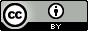 PURPOSE: This invitation requests your attendance at a meeting concerning the educational program/needs of your child. You have the opportunity to participate in any meeting regarding the identification, evaluation, educational placement, and the provision of a free appropriate public education for your child.To:andDate:Parent(s)/guardian(s)/adult studentStudent (if appropriate or iftransition planning will be discussed)You are invited to attend a meeting concerning.Student’s namePURPOSE OF MEETING (check all that apply): IEP Development/Review	 Discuss Special Education Referral IEP Amendment	 Discuss Evaluation/Reevaluation Results Secondary Transition Planning	 Consider Extended School Year (ESY) Services Manifestation Determination	 Other: The meeting has been scheduled for:DateTimeLocationName of district personnelTitlePhoneFor District use – if  contact is made by phone:Date/initialsDate/initialsDate/initialsStudent Name:Date: